Modello allegato alla circolare n.20 prot.2503 II.10 (uscita) del 15 settembre 2022Al Dirigente ScolasticoScuola Secondaria di I grado di CastrovillariOGGETTO: azioni di sciopero per le intere giornate del 23 e 24 settembre 2022: 23 settembre 2022: sciopero del comparto scuola per l’intera giornata del personale docente, dirigente ed ata, di ruolo e precario, in Italia e all’estero, indetto dal Sindacato Indipendente Scuola e Ambiente – SISA;23 e 24 settembre 2022: sciopero del comparto scuola per le intere giornate del personale docente ed ata, a tempo determinato e indeterminato, delle scuole pubbliche, comunali e private proclamato dalla Confederazione CSLE (Confederazione Sindacati Lavoratori Europei) – Comparto scuola;23 settembre 2022: sciopero di tutto il personale del comparto “Istruzione e ricerca” e dell’Area dirigenziale, dei docenti universitari e di tutto il personale della formazione professionale e delle scuole non statali per l’intera giornata proclamato dalla FLC Cgil. Dichiarazione ai sensi dell’art. 3, comma 4, dell’Accordo Aran sulle nome di garanzia dei servizi pubblici essenziali e sulle procedure di raffreddamento e conciliazione in caso di sciopero firmato il 2 dicembre 2020._ l _ sottoscritt_____________________________________________in servizio presso la Scuola Secondaria di I grado di Castrovillari in qualità di ___________________________________________, in riferimento allo sciopero in oggetto, consapevole che la presente dichiarazione è irrevocabile e fa fede ai fini della trattenuta sulla busta paga, DICHIARAla propria intenzione di aderire allo sciopero       (oppure)la propria intenzione di non aderire allo sciopero               (oppure)di non aver ancora maturato alcuna decisione sull’adesione o meno allo sciopero.       In fede.                 Data ________________                                   Firma_____________________________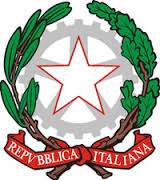 Ministero dell’IstruzioneUfficio Scolastico Regionale per la Calabria Scuola secondaria di 1° gradoCastrovillari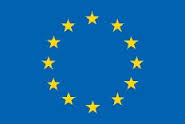 Ministero dell’IstruzioneUfficio Scolastico Regionale per la Calabria Scuola secondaria di 1° gradoCastrovillari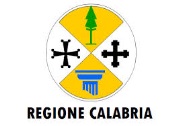 Indirizzo: Via Coscile, 28 - 87012 Castrovillari (CS)Sito web: www.scuolamediacastrovillari.gov.itE.mail:  csmm303009@istruzione.it  -  PEC: csmm303009@pec.istruzione.itTel: 0981 21161 - Cod. mecc:  CSMM303009 - Cod. fis: 94023430781Indirizzo: Via Coscile, 28 - 87012 Castrovillari (CS)Sito web: www.scuolamediacastrovillari.gov.itE.mail:  csmm303009@istruzione.it  -  PEC: csmm303009@pec.istruzione.itTel: 0981 21161 - Cod. mecc:  CSMM303009 - Cod. fis: 94023430781Indirizzo: Via Coscile, 28 - 87012 Castrovillari (CS)Sito web: www.scuolamediacastrovillari.gov.itE.mail:  csmm303009@istruzione.it  -  PEC: csmm303009@pec.istruzione.itTel: 0981 21161 - Cod. mecc:  CSMM303009 - Cod. fis: 94023430781Indirizzo: Via Coscile, 28 - 87012 Castrovillari (CS)Sito web: www.scuolamediacastrovillari.gov.itE.mail:  csmm303009@istruzione.it  -  PEC: csmm303009@pec.istruzione.itTel: 0981 21161 - Cod. mecc:  CSMM303009 - Cod. fis: 94023430781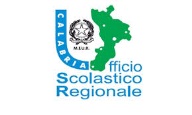 